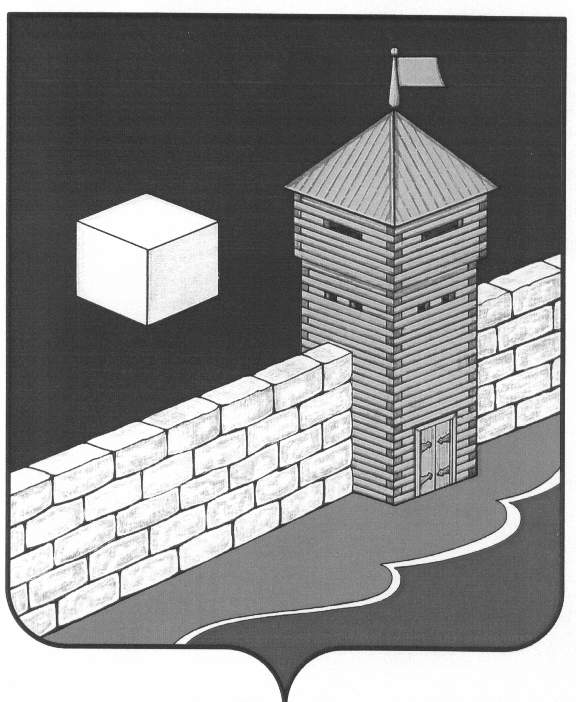 ЕТКУЛЬСКИЙ МУНИЦИПАЛЬНЫЙ РАЙОНСОВЕТ ДЕПУТАТОВБЕЛОНОСОВСКОГО СЕЛЬСКОГО ПОСЕЛЕНИЯРЕШЕНИЕот 24.11. 2023 г. № 167п. БелоносовоОб утверждении Порядка выплатыпремии  по результатам работы выборныхдолжностных лиц, депутатов, осуществляющихсвои полномочия на постоянной основев Белоносовском сельском поселении           В соответствии со ст. 86, 136 Бюджетного кодекса Российской Федерации, ст. 53 Федерального закона  от 06.10.2003 № 131-ФЗ «Об общих принципах организации местного самоуправления в Российской Федерации», ст. 22 Федерального закона от 02.03.2007 №25-ФЗ «О муниципальной службе в Российской Федерации», ст.10 Закона Челябинской области от 30.05.2007 №144-ЗО «О регулировании муниципальной службы в Челябинской области» и с учетом нормативов формирования расходов местных бюджетов на оплату труда депутатов, выборных должностных лиц местного самоуправления, осуществляющих полномочия на постоянной основе, и муниципальных служащих, утверждаемых Правительством Челябинской области, Уставом Белоносовского сельского поселенияСОВЕТ  ДЕПУТАТОВ  БЕЛОНОСОВСКОГО СЕЛЬСКОГО  ПОСЕЛЕНИЯРЕШАЕТ:            1. Утвердить Порядок выплаты премии по результатам работы выборных должностных лиц, депутатов, осуществляющих свои полномочия на постоянной основе в Белоносовском сельском поселении.            2.Направить настоящее решение главе Белоносовского сельского поселения для подписания и опубликования в сети «Интернет» и информационных стендах.           3.Включить настоящее решение в регистр нормативных правовых актов Белоносовского сельского поселения.           4.Настоящее решение вступает в силу со дня официального опубликования  и распространяет свое действие на правоотношения, возникшие с 01 апреля 2023 года.5. Контроль за исполнением настоящего решения возложить на председателя Совета депутатов Белоносовского сельского поселения Л.Н Мерлинг.Председатель Совета депутатовБелоносовского сельского поселения                                 Л.Н. Мерлинг                                                                                                                                              ПРИЛОЖЕНИЕ  № 1к решению Совета депутатовБелоносовского сельского поселенияот 24.11.2023 года  № 167Порядок выплаты премии по результатам работы выборных должностных лиц, депутатов, осуществляющих свои полномочия на постоянной основе в Белоносовском сельском поселении1. Настоящий Порядок определяет условия и размеры выплаты премии по результатам работы за квартал (полугодие, по итогам года) выборным должностным лицам, депутатам, осуществляющим свои полномочия на постоянной основе.2. Премия по результатам работы за квартал (полугодие, по итогам года) является стимулирующей выплатой и выплачивается в целях повышения эффективности и качества результатов профессиональной деятельности выборных должностных лиц, депутатов, осуществляющих свои полномочия на постоянной основе.3. В качестве показателей оценки результативности работы, за выполнение которой в рассматриваемый отчетный период (за квартал, полугодие, по итогам года) производится премирование выборных должностных лиц, депутатов, осуществляющих свои полномочия на постоянной основе могут являться:1) выполнение плана исполнения бюджета Белоносовского сельского поселения  по доходам;2) отсутствие просроченной кредиторской задолженности по выплате заработной платы с начислениями по учреждениям, финансируемым из бюджета Белоносовского сельского поселения;3) отсутствие просроченной (неурегулированной) задолженности по долговым обязательствам;4) итоги комплексной оценки эффективности деятельности органов местного самоуправления Белоносовского сельского поселения;5) исполнение решений, распоряжений, поручений, заданий вышестоящих в порядке подчиненности руководителей;6) реализация проектов, направленных на достижение целей, определенных Стратегией социально-экономического развития муниципального образования на долгосрочную перспективу;7) обеспечение роста оборота организаций по всем видам экономической деятельности к уровню предыдущего года;8) сокращение задолженности за потребленные топливно-энергетические ресурсы.4. Решение о выплате премии выборным должностным лицам, депутатам, осуществляющим свои полномочия на постоянной основе     по результатам работы за квартал (полугодие, по итогам года) оформляется правовым актом Совета депутатов Белоносовского сельского поселения  на основании отчета о достижении показателей, предусмотренных пунктом 3.5. Решение о выплате премии принимается не позже окончания месяца, следующего за отчетным периодом. Отчетным периодом для выплаты премии по результатам работы является квартал (полугодие, год). За 4 квартал (2 полугодие, год) выплата премии осуществляется в декабре текущего года при наличии экономии средств фонда оплаты труда, образовавшегося в текущем году.6. Премия по результатам работы за квартал (полугодие, по итогам года) выплачивается в размере, пропорциональном фактически отработанному времени в расчетном периоде. Время нахождения выборного должностного лица, депутата, осуществляющего свои полномочия на постоянной основе  в ежегодном оплачиваемом отпуске включается в расчетный период для начисления премии.7. Премия по результатам работы за квартал (полугодие, по итогам года) не ограничена максимальным размером, в пределах установленного фонда оплаты труда выборного должностного лица, депутата, осуществляющего свои полномочия на постоянной основе, иного лица, замещающего муниципальные должности.Глава Белоносовскогосельского поселения                                   И.А. МушинаЧЕЛЯБИНСКАЯ ОБЛАСТЬ